РОССИЙСКАЯ ФЕДЕРАЦИЯАДМИНИСТРАЦИЯ г. ИРКУТСКАКОМИТЕТ ПО СОЦИАЛЬНОЙ ПОЛИТИКЕ И КУЛЬТУРЕДЕПАРТАМЕНТ ОБРАЗОВАНИЯмуниципальное бюджетное дошкольное образовательное учреждениег. Иркутска детский сад № 11664037, г. Иркутск, ул. 2-ой Городок, 11А, тел: 566-493Отчёт о результатах самообследования за 2018  год.Общая характеристика образовательного учреждения. 1.1. Основные технические сведения об учреждении, характеристика материальной базы.Здание детского сада  построено по проекту, двухэтажное, светлое, центральное отопление, вода, канализация, сантехническое оборудование в удовлетворительном состоянии. Общая площадь 1130 кв.м. Групповые комнаты и спальные комнаты отделены друг от друга. Каждая группа имеет свой вход. Имеются музыкальный зал, методический кабинет, бассейн, Кухня-пищеблок расположен на первом этаже (заготовочная и варочная). Кухня обеспечена необходимыми наборами оборудования: бытовой холодильник  - 4 штуки,  морозильная камера – 1 штука, электроплиты – 1 штука, электрическая мясорубка, овощерезка, картофелечистка, жарочный шкаф.Прачечная оборудована 3 стиральными  машинами с автоматическим управлением, центрифугой, сушильным барабаном. Территория детского сада занимает 6, 843 кв.м., для каждой группы есть отдельный участок, на котором размещены игровые постройки, есть теневые навесы.Имеется физкультурная площадка с ямой для прыжков.1.2. Юридический статус  учреждения.Муниципальное бюджетное дошкольное образовательное учреждение детский сад № 11 был открыт в 1973 году и располагается по адресу: Иркутская область,                        г. Иркутск, ул. 2-городок, 11а. Тел:566-493Учредителем и собственником Учреждения является муниципальное образование -  город Иркутск, Иркутской области.Полное наименование учреждения: Муниципальное бюджетное дошкольное образовательное  учреждение г.Иркутска детский сад №11.Сокращённое наименование Учреждения: МБДОУ детский сад №11.Учреждение является юридическим лицом, имеет в оперативном управлении обособленное имущество,  самостоятельный баланс, счёт в финансовых органах местного самоуправления, круглую печать со своим полным наименованием и указанием места нахождения, штампы.         Юридический адрес учреждения: 664037 г. Иркутск, ул 2-Городок, д. 11а         Информационный сайт ДОУ: http://rused.ru/irk-mbdou11/          Адрес электронной почты: mbdou11irk@yandex.ru         Режим работы: с 07 часов 00 минут до 19 часов 00 минут, длительность - 12 часов,суббота-воскресенье: выходной.        Система договорных отношений, регламентирующих деятельность ДОУ представлена:Договором о взаимоотношениях между ДОУ и Учредителем;Трудовым договором с руководителем ДОУ;Коллективным договором;Договором с родителями;Договором с централизованной бухгалтериейРабота Учреждения регламентируют следующие локальные акты:УставОсновная общеобразовательная программа МБДОУШтатное расписание Учреждения;Должностные инструкции, определяющие обязанности работников Учреждения;Правила внутреннего трудового распорядка;Инструкции по организации охраны жизни и здоровья детей  в Учреждении;Положение о педагогическом совете;Годовой план работы Учреждения;Программа развития Учреждения;Учебный график;Режим дня;Расписание  организованной образовательной деятельности в Учреждении;Положение о Родительском собрании Учреждения;1. 3. Управление МБДОУ осуществляется в соответствии с законом РФ «Об образовании» и на основании Устава детского сада. Непосредственное управление детским садом осуществляет и.о. заведующей  Елена Сергеевна Иванова, стаж педагогической работы - 10 лет, в данной должности 0,5 лет. Формами самоуправления МДОУ являются:педагогический совет; общее собрание работников; профсоюз.1.4. Наличие органа общественного управленияВ качестве добровольных общественных организаций в ДОУ  действуют:Групповые и общесадовский родительские комитеты. Они способствуют объединению усилий семьи и детского сада в деле развития, обучения и воспитания детей, оказывают помощь в определении и защите социально не защищённых воспитанников. Родительский комитет содействует: обеспечению оптимальных условий для организации образовательного процесса (совместное проведение выставок, дней открытых дверей, дней здоровья), развитию творческого взаимодействия родителей и детей (конкурсы семейных творческих работ);оказывает помощь в приобретении технических средств обучения, подготовке наглядных методических пособий активизирует пап (ремонт оборудования), мам (разбивка огорода, пошив костюмов и т. п.)Первичная профсоюзная организация МБДОУ. Основными задачами профсоюзной организации являются: защита интересов членов Профсоюза перед администрацией учреждения, обеспечение членов профсоюза правовой и социальной защитой. ППО заключила коллективный договор и способствует его реализации. Ведёт переговоры с администрацией учреждения, участвует в урегулировании коллективных трудовых споров в соответствии действующим законодательством, содействуют развитию социального партнёрства. Условия приема воспитанников в ДОУПрием в ДОУ  осуществляется в соответствии с Положением о порядке приёма детей в муниципальные дошкольные образовательные  учреждения города Иркутска, Иркутской области, реализующие основные общеобразовательные программы дошкольного образованияОтношения между родителями воспитанников и законными представителями строятся на договорной основе.Принято в течение 2018 года: 76 детей. Общее количество групп – 6.Общее количество воспитанников в настоящее время – 144.Муниципальное бюджетное дошкольное  образовательное учреждение г.Иркутска детский сад №11 осуществляет свою деятельность в соответствии: •         Конституцией Российской Федерации,•          Конвенцией «О правах ребенка»,•          Законом Российской Федерации «Об образовании»,•          Иными   законами Российской Федерации,•          Указами и распоряжениями Президента Российской Федерации,•          Постановлениями и распоряжениями Правительства Российской Федерации, •          Типовым положением о дошкольном образовательном учреждении,•          Законодательными и иными правовыми актами  государственных органов,•          Нормативными правовыми актами органов местного самоуправления города Иркутска,•          Решениями органов управления образованием всех уровней,•          Уставом ДОУ•          Локальными актами в соответствии с Законом Российской Федерации «Об образовании»,Санитарно-эпидемиологическими правилами и нормативами СанПиНДля обеспечения реализации мероприятий в соответствии с переходом к новому Федеральному закону «Об образовании в Российской Федерации» от 29.12.2012 № 27Э-ФЗ разработаны и приняты  локальные нормативные акты образовательного учреждения  в соответствие с законом «Об образовании в Российской Федерации»:- Коллективный  трудовой договор (ст.28.);- Положение о нормах профессиональной этики педагогических работников (ч.4.ст.47.);- Правила внутреннего трудового распорядка работников образовательной организации (п.1.ч.3 ст. 28.);-  Годовой календарный учебный график (ст.30);- Положение о родительском комитете (п.19. ст.28.).  II.  Условия осуществления образовательного процесса2.1.Основные характеристики образовательного процесса:Непосредственная организованная образовательная деятельность (НООД) с  9.00 часов.Продолжительность НООД:во второй группе раннего возраста -8 минутв 1 младшей группе (дети с 2 до 3 лет) – 8 – 10 минут;во 2 младшей группе (дети от 3 до 4 лет) – 15 минут;в средней группе (дети от 4 до 5 лет) – 20 минут;в старшей группе (дети от 5 до 6 лет) – 25 минут;в подготовительной к школе группе (дети от 6 до 7 лет) – 30 минут.В середине НООД педагоги проводят физкультминутку. Предусмотрены  перерывы длительностью 10 минут.Общий объем  обязательной  части программы  составляет не менее 60% времени и рассчитан в соответствии с возрастом воспитанников, основными направлениями их развития, спецификой дошкольного образования и включает время, отведенное на образовательную деятельность, осуществляемую в процессе организации различных видов детской деятельности; образовательную деятельность, осуществляемую в ходе режимных моментов; самостоятельную  деятельность; взаимодействие с семьями детей.В ДОУ функционируют 6 групп:2 группа раннего возраста (с 1,5 до 2 лет) -11-ая младшая группа (2-3) - 12 младшая группа (3-4) - 1средняя группа (4-5) - 1старшая группа(5-6) - 1подготовительная к школе группа (6-7) – 1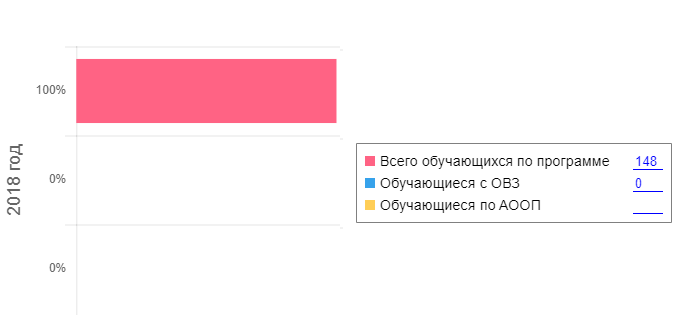 2.2.  Характеристика педагогического коллектива:Количество педагогов – 13Педагог-психолог -1Специалисты – 2,Воспитатели - 10.      Образовательный ценз:имеют среднее специальное образование  – 53%имеют высшее образование  –  24%                                                                                                прошли переподготовку- 23%Квалификация:Первая  квалификационная категория   – 53%Высшая квалификационная категория – 7,7%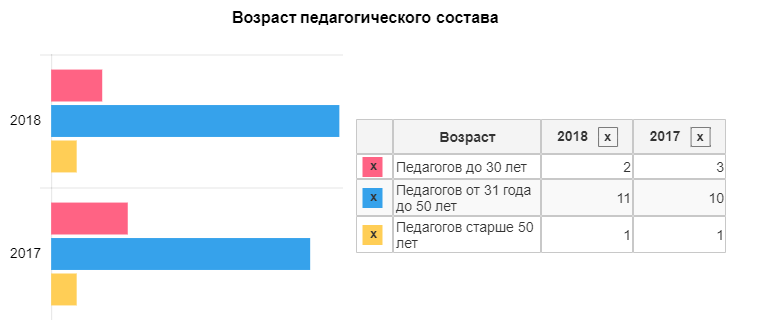 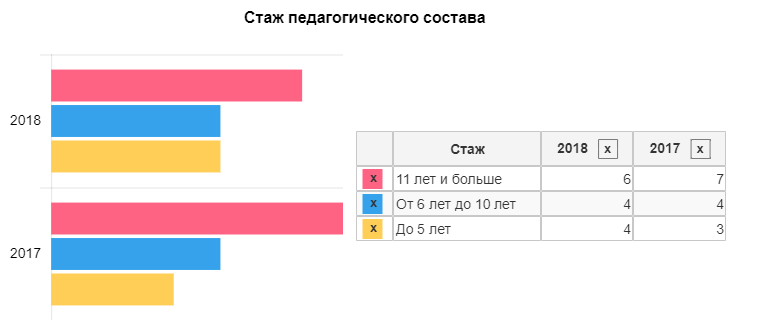 Анализируя состав педагогических кадров ДОУ, можно сделать следующие выводы:а) увеличилось количество педагогов, прошедших аттестацию на I кв. категорию;б) пришло два молодых специалиста.2.3. Рост профессионального мастерства педагогов.В течение 2018 года прошли аттестацию 3 педагога на первую  квалификационную категорию: 1 педагог прошёл профессиональную переподготовку в ООО учебный центр «Профессионал», воспитание детей дошкольного возраста», 600 часов.Повышение квалификации педагогов.На сегодняшний день перед педагогическим коллективом стоят те же задачи, которые решались в 2018 году:— повышение квалификации педагогических работников в части использования системно – деятельностного и компетентносного подходов для реализации ФГОС.- создание комфортной  по отношению к воспитанникам и педагогическим работникам развивающей образовательной среды.- создание условий для дальнейшего внедрения здоровьесберегающих технологий в организацию образовательного процесса, совершенствования здоровьесберегающей среды,  обеспечивающих атмосферу благополучия и успешности для каждого ребёнка, обеспечение физической и психологической безопасности детей.2.4. Совершенствование содержания и технологий образования в рамках реализации            ФГОС ДО.Продолжая работу в рамках реализации ФГОС ДО в ДОУ организуются и проводятся мероприятия с использованием ИКТ: консультации, индивидуальные беседы, семинары по темам «Организация предметно – развивающего пространства в ДОУ с учётом ФГОС ДО», «Развитие игрового творчества в процессе организации сюжетно – ролевых игр с детьми через образовательную область «Познавательное развитие»,  просмотр видеофильмов «Утро радостных встреч», «Учимся играя». Два воспитателя приняли участие в МО  для  воспитателей групп раннего возраста Ленинского округа с презентацией опыта работы в форме мастер-класса «Коврики для развития тактильных ощущений и сенсорных навыков детей раннего дошкольного возраста».В рамках городской образовательной весны и социального партнёрства на базе ДОУ состоялся профессиональный диалог «Детский сад – школа: преемственность». Участниками круглого стола стали учителя начальных классов МБОУ СОШ №36 и педагоги МБДОУ №11.В городской спартакиаде молодых педагогов по настольному теннису (февраль) и волейболу (апрель) в составе команды от Ленинского округа завоевали победное 2 место инструктор по физической культуре и воспитатель нашей образовательной организации.В  феврале прошёл окружной фестиваль патриотической инсценированной песни «Февральский ветер», посвящённый 75-летию полного освобождения Ленинграда от фашистской блокады «А музы не молчали…» Наша  творческая группа подготовила и представила музыкальный номер «Небо».Музыкальный руководитель подготовила участника для участия в окружном этапе Х городского фестиваля детского творчества «Звёздочки Иркутска». Педагоги активно применяют в образовательной деятельности здроровьесберегающие, коммуникативные образовательные технологии, проектные методы и т.д.  Программно – методическое обеспечение ДОУ пополняется и классифицируется в соответствии с ФГОС ДО.ДОУ участвует в творческом проекте совместно с ДШИ №6 и городской библиотекой №1 по теме: «Поликультурное образование в условиях городского мегаполиса» (внедрение регионального компонента ООП ДО с учётом ФГОС ДО).	9 педагога прошли курсы повышения квалификации в объёме от 72 до 144 часов;В дальнейшем необходимо обратить внимание на корректировку планирования образовательной работы с детьми, преобразование развивающего пространства групп, помещений.  2.5. Реализация годовых задач.Работа педагогического коллектива в  2018 году была направлена на решение задачи Создание условий для ознакомления и познания красоты окружающего мира через интегративное взаимодействие изобразительного искусства, художественного слова, театра, музыки.Для решения данной задачи были проведены следующие мероприятия: Консультация: «Формирование интереса к художественному слову у детей младшего возраста»; «Требования к качеству речи педагога ДОУ».Рукотворная игрушка. Конкурс игрушек, выполненных своими руками.Семинары – практикумы «Реализация образовательной области художественно-эстетического развития в общеобразовательной программе ДОУ» (круглый стол); Работа с детьми старшего возраста и организация творческой выставки панно в технике аппликация. Фотовыставка «Этот удивительный мир».Выставки творческих работ детей с родителями «Осенние фантазии», «Дружба крепкая» региональный компонентМузыкальный киоск. Театр - условие творческого выражения личности.Открытые просмотры «Неделя педагогического мастерства»  (согласно циклограмме планирования)Тематический контроль «Организация работы в образовательной области «Художественно-эстетическое развитие»; «Влияние художественной литературы на становление внутреннего мира дошкольника».Смотр предметно – развивающей среды в группах.Оформление информационного стенда в методическом кабинете «В помощь воспитателю» по аттестации.Педсовет: «Эмоционально-творческое развитие детей при интегративном взаимодействии изобразительного искусства, художественного слова и музыки».Участие в окружных  смотрах-конкурсах  «Февральский ветер», «Звёздочки Иркутска».В связи с вышеизложенным, можно сделать следующие выводы: Особые условия в ДОУ созданы для развития детей в области художественно-эстетического воспитания. В группах оборудованы центры для художественного творчества детей, театрализованные и музыкальные центры. Содержание художественно-эстетического цикла строится на основе использования лучших образцов литературы и искусства, приобщая детей к мировой культуре и культуре Сибирского края. Содержание работы в данном направлении находит отражение в разных видах детской деятельности (знакомство с художественной литературой, разучивание стихов, участие в театрализованных играх, рисование и лепка по мотивам сказок, сочинение загадок и т.д.). 	В методическом кабинете организован мини – музей, состоящий из 5 блоков: байкальские каменья, народная игрушка, скульптура, декоративно – прикладное искусство, картинная галерея, оформлен паспорт имеющихся экспонатов на основе энциклопедических данных, разработаны конспекты интегрированных занятий, развивающих и дидактических игр.      Используются различные формы театрализованной деятельности детей: инсценировки сказок, концерты, тематические праздники, при этом особое внимание уделяется развитию исполнительского творчества детей.Для реализации задач по музыкальному воспитанию в ДОУ имеется эстетически оформленный музыкальный зал, оборудованный современным музыкальным центром. Детские музыкальные инструменты, игрушки – бубны, барабаны, маракасы, колокольчики имеются в достаточном количестве, как в музыкальном зале, так и в группах. Музыкальный репертуар включает в себя произведения классической и современной музыки. Анализ предметно-развивающей среды показал, что в каждой возрастной группе организованы литературные центры, где созданы условия для решения основных воспитательно – образовательных задач: обогащение литературного опыта детей, развитие эстетического восприятия художественного текста, воспитание к художественной литературе, воспитание бережного обращения с книгами. Литературные центры оформлены в соответствии с возрастными особенностями детей, отвечают эстетическим и дидактическим требованиям. Наличие литературных текстов разных жанров (сказки, рассказы, стихи, мифы, легенды, таких авторов, как Т.А. Вершининой, А, Горбунова, С.К. Устинова, М.Д. Сергеева, И.И. Молчанова – Сибирского, В. Стародумова, С. Бунтовской, М.Е. Трофимова).  Содержание и оформление отражает интересы, актуальные проблемы, эстетические вкусы (наличие детских журналов «Сибирячок», использование в оформлении популярных персонажей мультфильмов и т.п.). Наблюдается отражение в содержании центра половых и индивидуальных предпочтений детей. Наличие театров разных видов, их соответствие уровню литературного развития детей и развития театрально – игровых умений и условий для их самостоятельного показа детьми. В центре представлены альбомы детских загадок, книги детских сказок, рассказов, они активно используются для развития речи детей, разнообразные дидактические средства (серии сюжетных картин, игровые поля для фантазирования и т.д.), которые активно используются для художественно-эстетического  развития детей. На более высоком уровне организованы литературные центры в группах №  2, 5, 6, 4, Необходимо дополнить материал в данных центрах в группах № 1, 3. Во всех группах продолжать пополнять атрибутами для отражения литературных произведений в сюжетно – ролевых играх, играх – драматизациях по сибирским сказкам, а так же дидактическими играми по ознакомлению с писателями Приангарья. Продолжать использовать развивающие, проблемно – игровые, творческо-игровые ситуации на основе художественного текста, метод моделирования.Анализ планов воспитательно-образовательной работы с детьми показал, что во всех возрастных группах чётко прослеживается планирование по формированию у детей знаний  о поликультурных традициях народов Сибири посредством знакомства с художественной литературой писателей Приангарья. Содержание работы соответствует требованиям  общеобразовательной программы.  Педагоги  используют все рекомендуемые формы и методы работы по литературному развитию детей: индивидуальная работа в книжном уголке, образовательные ситуации по анализу литературных текстов, беседы о литературных героях, сюжетно – ролевая игра «Библиотека»,  просмотр видеофильмов по сюжету литературных произведений, организация встречи с детским писателем (С. Бунтовской), изготовление макетов, книжек – самоделок  по сказкам и рассказа писателей Сибири. С детьми старшего дошкольного возраста организуется ознакомление с писателями и поэтами, художниками – иллюстраторами (отдельные сведения из их биографии, знакомство с произведениями отдельных авторов, элементарный анализ произведений).Таким образом, воспитатели достаточно правильно определяют показатели художественно-эстетического развития детей, знают методы и формы работы с детьми. Имеют общие представления о необходимой развивающей среде. Ориентируется в художественно-эстетических предпочтениях  детей своей группы, умеет организовывать некоторые виды деятельности детей по литературным, музыкальным и изобразительным  произведениям. Необходимо продолжать использовать такие приёмы, как рассказывание сказок, рассматривание картин с остановками, во время которых детям предлагается подумать, как будут развиваться события в дальнейшем, такой приём, как «вхождения в образ», который помогает понять чувства героя, его настроение, переживания.  Импровизационное рассказывание сказки, перенос нравственного опыта героя в ситуации реальной жизни, творческое обыгрывание ситуаций, литературные игры, а также организовывать тематические выставки книг какого – либо сибирского автора.Особое значение придаётся использованию регионального компонента в реализации данной годовой задаче.Во всех группах оформлено планирование работы  с родителями. В родительских уголках оформлены разнообразные консультации «Читаем Сибирские сказки», «Народы Приангарья», «Детская библиотека в домашних условиях» и др. Воспитатели подготовительной к школе группе № 5 ярко и красочно оформили фотовыставку «Экскурсии в библиотеку», «Знакомство с иркутской писательницей С. Бунтовской». В каждой группе оформлены выставки специальной литературы в помощь родителям, подборки  журналов, статей.В целом можно сказать, что во всех возрастных группах наблюдается система планирования, в планах присутствует полнота записей, тематические единство содержания, обоснованность индивидуальной работы, реальность нагрузки, прослеживается принцип интеграции. Диагностическое обследование детей по разделу «Литературный Иркутск» проводилось в старших и подготовительных группах по диагностической методике Л.А. Мишариной, целью которой являлось -  воспитывать любовь к родному краю, вызывать чувство гордости за него, желание узнать новое об его истории, традициях, особенностях, изучая особенности литературного опыта детей. Данные результаты: 14% детей на начало года - «низкий уровень»– дети с трудом называли книги сибирских Писателей, не в полной мере знали жанры литературы, различали на интуитивном уровне, объяснить их отличия не могли. По словам детей, им редко читают книги дома, домашняя библиотека не богата, родители и дети предпочитают просмотр телепередач,  на конец года  низкий уровень детей составляет 12 %.60% детей на «среднем уровне» - читательские интересы детей наиболее разнообразны, слабо мотивированны, ребёнок называет  по 1-2 примера литературных текстов. Знания о видах и жанрах фрагментарные. В ходе выполнения заданий ребёнок стремится к совместному обсуждению со взрослым. В семье читают книги довольно часто, но непродолжительно. Детям нравится слушать чтение взрослых, но гораздо чаще предпочитает смотреть телевизор, на конец года средний уровень детей составляет 47%.26% - «высокий уровень» - литературный опыт у детей достаточно богат и разнообразен. Интерес к книгам более устойчивый, осознанный. Дети предпочитают произведения определённого вида, жанра и тематики. Стремятся объяснить свой выбор. Проявляют знания некоторых жанровых особенностей литературных текстов, особенно любимых. Семья проявляет к книгам устойчивый интерес, библиотека для взрослых и детей постоянно пополняется. Ребёнок любит слушать чтение взрослого, сам немного читает, в семье есть подборка аудио – видеотеки для ознакомления с литературными произведениями, на конец года высокий уровень детей составляет 41%.  В ходе проверки установлено, что педагоги не только творчески используют готовые конспекты мероприятий, но и составляют новые интересные в соответствии с имеющимися у детей знаниями, возрастными и индивидуальными особенностями. Большинство педагогов используют в работе с детьми такие основные методы литературного развития как: в младших и средних группах – чтение взрослого, беседы после чтения, рассматривание иллюстраций, инсценирования произведений, театрализованные игры, прослушивание записей, просмотр видеоматериалов, в старших и подготовительных группах к данным методам добавляются метод проектов, литературные развлечения и т.д. В ходе тематической проверки было проведено анкетирование воспитателей ДОУ по теме «Литературное развитие детей дошкольного возраста». В анкетировании приняли участие 22 педагога, в результате выявлено следующее: педагоги правильно определяют показатели литературного развития детей, но ранжируют их ошибочно, знают методы и формы литературного развития детей, имеют общие представления о необходимой развивающей среде, а так же ориентируются в литературных предпочтениях детей своей группы, умеют организовать некоторые виды деятельности детей по литературным произведениям.   По результатам тематического контроля можно сделать следующие выводы:- работа педагогического коллектива ДОУ по формированию знаний у детей дошкольного возраста о поликультурных традициях народов Сибири посредством знакомства с художественной литературой писателей Приангарья ведется планомерно, целенаправленно, систематично;       - необходимо дополнить и оформить наглядный, демонстрационный материал в литературных центрах в группах № 3, № 1, №2.        - были отмечены наиболее активные воспитатели групп, создавшие условия по организации  центров по художественно-эстетическому развитию: № 4,5,6Рекомендации на следующий годОформить совместно с родителями воспитанников дизайн – макет «Мой любимый город». Продолжать пополнять ПРС атрибутами, костюмами, играми, игрушки – к произведениям писателей Приангарья.Организовать  открытый просмотр музыкального мероприятия совместно с родителями воспитанников из цикла «Театральный  Иркутск».Создать презентацию по ознакомлению детей с театрами  Иркутска. Продолжить сотрудничество с МБУК «ЦБС» Центральная библиотека №1 для предоставления литературы персоналу ДОУ.       2. 6.    Анализ предметно-развивающей среды ДОУ Созданная предметно - развивающая среда в ДОУ информативно богата, что обеспечивает разнообразие тематики, многообразие дидактического и информационного материала. Все компоненты развивающей среды сочетаются между собой по содержанию, художественному решению, обеспечивают содержательное общение взрослых и детей.  Пространство групповых помещений полифункциональное и разделено на три зоны: спокойная, активная, рабочая. Все части пространства обладают возможностью изменяться по объёму, то есть имеют подвижные, трансформируемые границы. Для этого подобраны ширмы, каркасы, крупный модульный материал. Чтобы каждая часть пространства эффективно работала, размещаем материалы на границах и внутри зон.ПР и игровая среда  выполняет следующие функции: информационную – каждый предмет несёт  определённые сведения об окружающем мире, становится средством передачи социального опыта.стимулирующую – среда развивает ребёнка только тогда, когда она представляет для ребёнка интерес, подвигает его к действиям, исследованию. Она должна быть мобильной и динамичной. развивающую – возрастной подход, информативность среды, обогащённость, вариативность, комфортность, безопасность.Игровая среда в каждой возрастной группе имеет отличительные признаки:для детей 3 года жизни – достаточно большое пространство в группах для удовлетворения потребностей в активном движении;для детей 4 года жизни –  центр сюжетно – ролевых игр с ролевыми атрибутами;для детей 5 года жизни - учитываются их потребности в игре со сверстниками, а так же особенность уединяться – «уголки – уединения»;Для детей 6 лет – акцент ставится на игры, развивающие восприятие, память, внимание, воображение и т.д.Групповое пространство в ДОУ распределено на центры, которые доступны детям: Центр «Здоровячки». Использование разнообразных физкультурных и спортивно – игровых пособий повышает интерес детей к выполнению различных движений, ведёт к увеличению интенсивности двигательной активности, что благотворно влияет на физическое, умственное развитие и, на состояние здоровья ребёнка. Нестандартное оборудование, размещённое в центре (массажёр «Орешки», пуговичный коврик, канат из пробок и дорожка, волшебные колпачки, мягкая мишень), стимулирует и обогащает двигательную деятельность детей, создаёт радостный, эмоциональный настрой, вносит в каждое организованное мероприятие элемент необычности.  Центр сюжетной игры «Мы играем». Игра продолжает оставаться для старших дошкольников любимым видом деятельности, возможности участия детей в разнообразной игровой деятельности расширяются, этому способствует накопленный игровой опыт. В сюжетно – ролевых играх дети отражают различные сюжеты: бытовые (магазин, семья), трудовые (моряки, строители, школа, доктор), общественные (праздники, путешествия), а так же содержание литературных произведений и кинофильмов. Атрибутика данных игр становится более детализированной. Наибольший интерес у детей вызывают оборудования и игрушки небольшие по размеру (для игр на столе)  – это макеты, модули по темам «Мы пешеходы», «Моя школа», «Зоопарк», «Ферма», «Байкал – жемчужина Сибири», «Животный и растительный мир Прибайкалья». Педагогу важно поддержать инициативу ребёнка в изготовлении атрибутов для игр, предлагая дополнить игровые материалы новыми самостоятельно изготовленными игрушками.Центр  краеведения «Родной край». Работа в центре краеведения расширяет кругозор дошкольника, способствует нравственному становлению личности, прививает любовь к родному городу, краю. Этому способствует наличие таких материалов и пособий, как альбомы, фотоальбомы, макеты, изготовленные совместно с родителями воспитанников «Наша семья», «Мой любимый Иркутск», «Путешествие по Байкалу», «Народы Сибири», где отражена тематика традиций, обычаев, фольклора, национальной кухни Сибирского края. Дошкольники активно применяют на практике знания, которые они получали при посещении музеев, во время экскурсий, в беседах. Центр речевого развития «АБВГДейка». Дети старшего дошкольного возраста  активно используют различные виды речи, у них появляется интерес к слову, они активно занимаются словотворчеством, самостоятельно придумывают сказки и рассказы. Данный речевой центр оснащён картотекой разнообразных словесных игр, упражнений, игровых обучающих ситуаций для совершенствования грамматического строя речи, навыков языкового анализа и синтеза.Центр  творчества «Умелые ручки». Здесь воспитанники в свободное время рисуют, лепят, выполняют аппликационные работы. Кроме обычных материалов, педагоги используют схемы, для создания образов с помощью разнообразных техник, пооперационные карты, отражающие последовательность действий, материалы для обводки по контуру и штриховки, шаблоны, штампы, рисунки с недостающими деталями. Для закрепления сенсорных эталонов, коррекции мелкой моторики рук имеются игровые тренажёры «Полянка», «Матрёшка», «Дракон» и т.дЦентр  экспериментирования «Хочу всё знать!». Работа с детьми в данном центре направлена на уточнение всего спектра свойств и признаков объектов и предметов, взаимосвязи и взаимозависимости объектов и явлений. Дети активно используют результаты исследования в опытно – экспериментальной деятельности: «Ныряльщики», «Золотая рыбка», «Висящие кристаллы», на прогулках педагогами проводятся такие эксперименты, как «Энергия ветра», «Узоры из льдинок» и т.д. В процессе экспериментирования активно развивается речевая деятельность, обогащается словарь детей за счёт слов, обозначающих свойства объектов и явлений. Книжный центр «В гостях у сказки». В старшем дошкольном возрасте возрастает роль книги как источника новых знаний. Поэтому наряду с художественной литературой в центре представлена справочная, познавательная литература, энциклопедии. Педагог учит детей выбирать книгу, правильно пользоваться ею. Центр музыки «Весёлые нотки». Данный центр способствует формированию интереса к музыке, знакомит с музыкальными инструментами. Дети учатся играть простейшие мелодии на различных музыкальных инструментах. В группах создана фонотека, в которой находятся записи классической и народной музыки, звуки моря, леса, различных сказок.  Центр отдыха «Тихий уголок». Создавая развивающую среду, следует позаботиться о том, чтобы дошкольник не потерял чувство защищённости и безопасности и, имел возможность отдохнуть, поиграть в спокойные игры, рассмотреть любимые книжки. Такая соответствующая обстановка помогает ребёнку уединиться, восстановить силы.Содержание каждого центра представлено 3 компонентами:
          -  дидактический материал: развивающие и дидактические игры, методическая и художественная литература, иллюстративный материал, картотеки игр и упражнений, фотоматериалы, макеты, т.д.-  стимулирующий материал: схемы, алгоритмы, модели, пиктограммы, пооперационные карты, мнемотаблицы, т.д.-  оборудование: пособия, атрибуты, нетрадиционный материал, ширмы, т.д.  По итогам тематического контроля было выявлено следующее. В группах ПРС на сегодняшний день оптимальна, но необходимо дополнить, обновить в соответствии с «Примерным перечнем игрового оборудования для программно-методического обеспечения ДОУ»:В дальнейшем стоит обратить внимание педагогов на предоставление детям свободы выбора какой – либо деятельности, которая не всегда достигается на практике. Центры творчества в группах недостаточно оснащены для самостоятельного создания игровых пособий, атрибутов, игрушек – самоделок изготовленных детьми.Необходимо довести до сведения родителей информацию в виде консультаций, бесед, об играх с антиигрушками (упрощённый сюжет, внешность: роботы – трансформеры, монстры и т.д. – интерес у детей к таким играм быстро пропадает). Рекомендации на следующий год1.В педагогическом процессе использовать методику проведения «Общего круга» (элементы методики Монтессори), как средства обеспечения возможности психолого-педагогической помощи ребёнку в осуществлении его права на свободный выбор деятельности.2.Обновить и дополнить паспорта групп (ПРС центров) 3.Продолжать пополнять центры по гендерному воспитанию пособиями, атрибутами, дидактическими играми.4.Организовать и провести для родителей мероприятие «Моя группа» (рассказ – экскурсия по группе – ознакомление с ПРС) 5.Организовать и провести семинар – практикум из цикла «Антиигрушка» 6. Представить проект оформления уголка релаксации на территории ДОУ.  Анализ выполнения общеобразовательной программы ДОУ.В 2018 учебном году коллектив ДОУ осуществлял образовательный процесс по основной общеобразовательной программе дошкольного образования, принятой на педагогическом совете № 4 от 31.05.2015 года.Основываясь на анализе образовательной работы, были  выделены следующие  направления педагогической деятельности:физическое социально - коммуникативноепознавательноеречевоехудожественно-эстетическоеВоспитанники дошкольного учреждения программу дошкольного образования усваивают, что видно из общих результатов проведенного мониторинга:высокий уровень – 41%;средний уровень – 52%;низкий – 7%.Одним из приоритетных направлений в работе  ДОУ является физическое развитие. Для успешной и результативной  работы с детьми по данному направлению созданы необходимые и достаточные условия. Имеется  бассейн, оснащенный оборудованием, как для индивидуальных, так и для групповых  занятий с детьми. Занятия по физической культуре проводятся в музыкальном зале и на участке, строятся с учетом индивидуальных особенностей, состояния здоровья ребенка, перенесенных инфекционных заболеваний, эмоционального настроя. Занятия проводятся специалистом – инструктором по физической культуре. Уровень квалификации  специалиста позволяет осуществлять дифференцированный и личностный подход к детям.В группах оборудованы физкультурные центры, оснащенные необходимым спортивным инвентарем для обеспечения двигательной активности детей. В ДОУ разработан план оздоровительных мероприятий для воспитанников, который реализуется всеми педагогами ДОУ, как на занятиях, так и в нерегламентированной деятельности. Система использования  здоровьесберегающих технологий обеспечивается в полной мере разработанной оздоровительной направленностью режима.Традиционно, руководствуясь планом, воспитатели проводят  в течение года гимнастику после сна и другие оздоровительные мероприятия; на занятиях используют такие здоровьесберегающие технологии, как дыхательная  гимнастика, гимнастика для глаз и другие. В каждой группе имеются картотека  подвижных игр, гимнастики после сна, физминуток.Имеется медицинский и процедурный оборудованные кабинеты. Оздоровительный эффект обеспечивается за счёт использования профилактических, общеукрепляющих, закаливающих средств: воздушные ванны, хождение по массажным коврикам, полоскание зева, чеснокотерапия и аромотерапия, так же кварцевание, оздоровительные занятия в бассейне и др.  Полноценное физическое воспитание и развитие детей возможно лишь при тесном взаимодействии детского сада и семьи. Поэтому вовлечение родителей к участию в спортивных мероприятиях стало традицией. Ежегодно инструктором по физической культуре организуется и проводится спортивное мероприятие «Мы дружные и смелые», в результате этого для родителей воспитанников оформляется фотовыставка «Мы подросли и окрепли» и т.д.Музыкальный руководитель в своей работе также учитывает специфику работы ДОУ: большое внимание уделяет дыхательной гимнастике, музыкально-ритмическим упражнениям, координационно-подвижным играм, коммуникативным танцам-играм, интонационно-фонетическим упражнениям.Режим деятельности ДОУ является гибким и строится в зависимости от социального заказа родителей, наличия специалистов, педагогов, медицинского работника.Медицинское обслуживание - обеспечивается врачом-педиатром   и старшей медсестрой из МАУЗ КГБ №8 г, которые наряду с администрацией и педагогическим персоналом несет ответственность за проведение лечебно-профилактических мероприятий, соблюдение санитарно-гигиенических норм, режим и качество питания воспитанников.Динамика состояния здоровья воспитанников, меры по охране и укреплению здоровья.Реализуя мониторинг здоровья и с целью профилактики заболеваемости детей в течение учебного года воспитатели совместно с медицинской службой отслеживали:         посещение узких специалистов детьми, состоящими на учёте;         отслеживание реализации рекомендаций узких специалистов;         контроль медицинской службы ДОУ за исполнением рекомендаций детям, пришедшим в детский сад после болезни.Один из самых важных показателей – это динамика заболеваемости воспитанников детского сада.     В 2018  учебном году особое внимание медицинская служба детского сада уделяла оздоровительным мероприятиям. Вопросы оздоровления ребенка решаются в тесном контакте с семьей. В начале оздоровительного периода проводится беседа с родителями, что позволяет выяснить отношение их к оздоровительным мероприятиям и составить план работы, учитывая запросы родителей. В детском саду проводится обширный комплекс оздоровительных мероприятий. Также щадящий режим и проведение большого времени на свежем воздухе. Наряду с уменьшением заболеваемости у детей отмечается повышение эмоционального тонуса и физической выносливости. Таким образом, укрепление здоровья детей становится ценностным приоритетом всей воспитательно-образовательной работы детского сада не только в плане физического воспитания, но и обучения в целом. Результатом проделанной работы является снижение числа пропущенных по болезни дней в общем числе дней, проведенных детьми в группе.Рекомендации на следующий годПродолжать повышать профессиональную  компетентность педагогов в вопросах физического развития и оздоровления детей .Продолжать организовывать мероприятия:- по профилактике сколиоза, нарушения осанки, плоскостопия (корректирующая гимнастика, подбор мебели в соответствии с ростом, контроль за правильной осанкой во время занятий, рациональная одежда и обувь);- по профилактике простудных заболеваний (тщательный утренний прием, закаливание);- по сохранению остроты зрения у детей (контроль за освещенностью, режимом зрительной работы);- по снижению негативных явлений периода адаптации (щадящий режим, создание условий теплового и психологического комфорта);- по созданию здоровой образовательной среды (соблюдение санэпидрежима);Продолжать работу по внедрению современных здоровьесберегающих технологийПривлекать родителей к организации и проведению совместных досугов и праздников в ДОУ Социально - коммуникативное развитие.Педагоги воспитывают у детей заинтересованное и уважительное отношение к взрослому. Придерживаются психологически-корректного стиля общения, добиваются уважения и доверия детей, стараются быть партнером по ситуативно-деловому и внеситуативно-личностному общению. Являются источником интересной информации, заботливыми помощниками и защитниками.Знакомят детей с нормами поведения в общественных местах, обучают правилам обращения к старшим. Формируют основы соблюдения этикета.Формируют представления о жизни взрослых. Педагоги рассказывают о различных профессиях, обсуждают особенности жизни человека в семье, семейные роли мужчины и женщины.Закладывают основы доброжелательного отношения к сверстникам. Педагоги побуждают детей проявлять сочувствие, оказывать помощь друг другу. Формируют положительный образ группы как носителя моральных норм. Рассказывают родителям о поведении ребенка в группе. Побуждают старших детей заботиться о младших. Воспитывают терпимость и уважение к детям, независимо от их физических особенностей.Педагоги ДОУ способствуют выработке навыков общения со сверстниками. Учат детей вести конструктивный диалог – договариваться, планировать действия, распределять роли и т.д. Приучают использовать нормативные способы разрешения конфликтов. Формируют психологическую устойчивость в случае неуспеха.Воспитывают бережное отношение к природе. Педагоги формируют детскую любознательность к природным проявлениям. Учат помнить причинно-следственные связи и взаимозависимости в природе. Закладывают основы экологической культуры.Развивают чувство собственного достоинства, осознания своих прав и свобод (наличие собственного мнения, право выбирать друзей, игрушки, виды деятельности, иметь личные вещи, по собственному усмотрению использовать личное время).Педагоги способствуют развитию у детей чувства ответственности за другого человека, общее дело, данное слово.Повышая развивающий эффект педагогического процесса с детьми через управление игрой, с целью усиления её роли на воспитание личности ребёнка, педагогический коллектив обогатил игровую деятельность детей путем обогащения игровой среды разнообразными видами игрового материала, на фоне которого возникают разные по сюжетам ролевые игры, игры- -эксперименты, режиссёрские игры, игры-путешествия, игры-драматизации.Созданная, педагогами, развивающая игровая среда значительно обогатила игровой опыт детей, создала условия для активной самостоятельной творческой игровой деятельности. Игры-экспериментирования позволяют увидеть разнообразие поисково-игровой деятельности, направленной на открытие детьми свойств и качеств, закономерностей окружающего мира предметов и явлений. Исследовательская направленность компетентно побуждается и направляется воспитателями.Педагоги способствуют поло-ролевой социализации мальчиков и девочек в игре (организуют игры отдельно для мальчиков и девочек, а так же  совместные). Но  для молодых воспитателей остаётся проблемой использовать естественную потребность детей в игре для решения целей обучения и воспитания, правильно распределить игру в режиме дня дошкольников.Рекомендации на следующий годОрганизовать и провести для молодых специалистов семинар – практикум из цикла «Игра и дошкольник» Продолжать пополнять пособиями, атрибутами игры на современную тематику, методическим и иллюстративным материалом по ознакомлению детей с профессиями взрослых.  Активизировать работу по гендерному воспитанию детей, используя метод проектов Продолжать формировать у детей представления о современных профессиях взрослых (целях, видах, содержании, результатах трудовой деятельности) Познавательному  и речевому развитию детей в ДОУ способствует предметно-развивающая среда и организация образовательной  работы. В ДОУ созданы условия для речевого развития детей. Имеется необходимое оборудование: методический материал (литература, конспекты мероприятий, сценарии викторин и т.д.), наглядные пособия (игрушки, серии картин), дидактические игры,  художественная литература. Общение детей и воспитателей, других сотрудников проходит в спокойной обстановке; соблюдаются стиль, тон взрослых в процессе общения. Формы общения свидетельствуют о культуре речи педагогов и других сотрудников дошкольного учреждения.В реализации задач учитывается возрастной и индивидуальный подход, соблюдается преемственность в развитии речи между возрастными группами.  В ДОУ используются разнообразные средства речевого развития: общение, разные виды игр (ролевые, строительные, режиссёрские, дидактические, подвижные, игры-драматизации), моделирование проблемных ситуаций, художественное творчество и др. Ведущая роль отводится общению. В процессе обучения воспитатели используют наглядные, словесные и практические методы и приёмы.  	Особое внимание в группах старшего возраста  уделялось совершенствованию связной речи дошкольников. В то же время выявлено, что отдельные дети испытывали затруднения в составлении творческих рассказов по  произведениям изобразительного искусства. Использование педагогами, работающими в группах младшего и среднего возраста, сценариев активизирующего общения (диалоговые беседы, игры-инсценировки, игры-драматизации, имитационные игры и упражнения) способствовали более активному развитию и совершенствованию диалогической речи дошкольников.Но, педагогами отмечается факт недостаточного развития представлений об окружающем мире у дошкольников. Одной из причин является недостаточное внимание родителей к проблеме ознакомления детей с окружающей действительностью. По результатам анкетирования родителей было выявлено, что семьи редко посещают или вообще не посещают музеи, театры, выставки, мало интересуются художественной литературой. Экологическая зона значительно расширяет образовательное пространство, обеспечивает наглядно-дидактическую среду при знакомстве детей с природой, обогащает  знания детей о природе родного края, обеспечивает активную познавательную деятельность, экспериментирование, длительные наблюдения  с целью обнаружения значимых связей  и отношений, существующих в природе. Общение с животными способствует накоплению знаний о живых существах и правилах ухода за ними.В группах организованы центры природы, которые знакомят детей с комнатными растениями, условиями необходимыми для ухода за ними. Созданы условия для наблюдений  труда в природе, результаты которых  отражаются  в календарях сезонных изменений, имеется иллюстративный материал, природоведческая литература, регулярно проводятся выставки поделок из овощей «Дары осени», из природного материала, природоохранные акции «Берегите природу», «В помощь птицам». Использование в работе с дошкольниками регионального компонента, позволяет осуществлять знакомство детей с животным и растительным миром  Прибайкалья. В старшей группе есть фото-галерея по ознакомлению детей с животным миром Сибири, подобран богатый иллюстративный и методический материал.  Воспитатели подготовительной группы активно организуют в ДОУ мероприятия для детей с проведением для бесед, игровых занятий, конкурсов по экологическому воспитанию, подбирают видеоматериалы о животном мире Прибайкалья, яркий иллюстративный материал. Воспитателем старшей группы обобщён опыт работы по теме «Экспериментирование, как средство познавательного развития в экологическом воспитании у детей старшего дошкольного возраста». Совместно с родителями оборудован уголок экспериментирования «Юный экспериментатор», мини лабораторию для игр с песком и водой, где организует контрольно – диагностические мероприятия с детьми, опыты «Воздух и пламя», Висящие кристаллы», Энергия ветра» и т.д.   В целях повышения профессиональной компетентности педагогов ДОУ в вопросах организации детского экспериментирования были организованы консультации, посещение открытых мероприятий, мастер – классов, наблюдения за детьми во время свободной экспериментальной деятельности.Познавательные задачи решаются детьми в процессе игр, экспериментов; в процессе наблюдений за такими явлениями, как таяние снега, льда, замерзание, кипение, испарение и конденсация воды, ее движение, действие на различные вещества.Родители с детьми и воспитателями участвуют в конкурсах, изготавливают кормушки для птиц, что способствует развитию мелкой моторики рук, развитию речи, познавательному развитию детей.Особое внимание педагоги уделяют тому, чтобы ребёнок мог осознать себя частью русской истории и народной культуры, поэтому в работе с детьми они применяют компоненты народной педагогики: организуют с воспитанниками дидактические и народные игры, беседы, используя методическое пособие Л.А. Мишариной «Сибирский фольклор в работе с дошкольниками».  Педагоги  ДОУ формируют у детей навыки безопасного поведения, по предупреждению детского дорожно-транспортного травматизма, знакомят их с правилами дорожного движения, моделируя на макетах игровые ситуации. Два воспитателя приняли участие в методических объединениях Ленинского округа. Формирование элементарных математических представлений детей осуществляется педагогами, которые реализуют возможности использования математических знаний для общего интеллектуального развития, создают условия для активной поисковой деятельности, обеспечивают использование моделей, головоломок, ребусов. 	Воспитатели с первой квалификационной категорией провели 3 открытых мероприятия по математическому развитию: «Путешествие в страну математику», «В гостях у царицы Математики».Рекомендации на следующий годУлучшить качество проведения работы по развитию речи за счет использования разнообразных методов и приемов, развивающих игр, посещения музеев, театров, выставок  и т.д.  Продолжать использовать метод проектов, активно вовлекать родителей в совместную с педагогами  работу по формированию экологической культуры у дошкольников, разнообразить формы работы с детьми.Повысить качество работы по экологическому воспитанию дошкольников средствами экологического театра.	Особые условия в ДОУ созданы для развития детей в области художественно-эстетического воспитания. В группах оборудованы центры для художественного творчества детей, театрализованные и музыкальные центры. Содержание художественно-эстетического цикла строится на основе использования лучших образцов литературы и искусства, приобщая детей к мировой культуре и культуре Сибирского края. Содержание работы в данном направлении находит отражение в разных видах детской деятельности (знакомство с художественной литературой, разучивание стихов, участие в театрализованных играх, рисование и лепка по мотивам сказок, сочинение загадок и т.д.). 	В методическом кабинете организован мини – музей, состоящий из 5 блоков: байкальские каменья, народная игрушка, скульптура, декоративно – прикладное искусство, картинная галерея, оформлен паспорт имеющихся экспонатов на основе энциклопедических данных, разработаны конспекты интегрированных занятий, развивающих и дидактических игр.      Используются различные формы театрализованной деятельности детей: инсценировки сказок, концерты, тематические праздники, при этом особое внимание уделяется развитию исполнительского творчества детей.Для реализации задач по музыкальному воспитанию в ДОУ имеется эстетически оформленный музыкальный зал, оборудованный современным музыкальным центром. Детские музыкальные инструменты, игрушки – бубны, барабаны, маракасы, колокольчики имеются в достаточном количестве, как в музыкальном зале, так и в группах. Музыкальный репертуар включает в себя произведения классической и современной музыки. Рекомендации на следующий годПривести в   систему работу по обучению детей игре на детских музыкальных инструментах  через индивидуальные формы работы.Систематически осуществлять постановку театральных спектаклей с участием детей, по возможности и их родителей.Мониторинг освоения Программы детьми по образовательным областямпо МБДОУ г. Иркутска детский сад № 11(январь 2018 г.)Мониторинг освоения детьми дошкольного возрастарегионального компонента «Байкал – жемчужина Сибири» по МБДОУ г. Иркутска детский сад № 11(январь 2018 г.)Наиболее успешно были освоены следующие образовательные области: физическое развитие, социально-коммуникативное развитие, художественно-эстетическое развитие.Рекомендации на следующий годСовершенствовать предметно – развивающее пространство ДОУ в рамках реализации ФГОС. Продолжать работу по проектированию вариативных моделей поликультурного образования в условиях городского мегаполиса: проект « Иркутск театральный».Реализации приоритетных направлений деятельности ДОУ способствует взаимодействие с различными социальными институтами. Субъектами социального партнерства являются: МБУК «Централизованная библиотечная система», библиотека №1, МУЗ Городская  поликлиника №8, МОУ СОШ № 36, МБДОУ № 36, Детская школа искусств №6 и другие учреждения. Взаимосвязь со школой.Взаимосвязь со школой предусматривается в трёх направлениях: с детьми, родителями и педагогами. Основной целью, которой является подготовка социально-адаптированной личности выпускника к обучению в школе. В рамках сотрудничества с МОУ СОШ № 36 проводятся: открытые просмотры, родительские собрания, экскурсии, концерты, выставки, открытие мероприятия, развлечения для детей, педагогические советы, консультации для специалистов ДОУ.Уровень усвоения выпускниками программы, реализуемой в ДОУ Систематическое взаимодействие всех участников образовательного процесса позволило повысить показатели  уровней  развития познавательных способностей, социальных умений и способностей. Преобладающими являются высокий и средний уровни усвоения выпускниками программы, прослеживается положительная динамика выполнения образовательной программы и подготовке детей к школе, что свидетельствует о качестве  образовательного процесса в ДОУ.       Совершенствуется работа по обеспечению преемственности дошкольного и начального   образования в условиях  стандартизации. В марте на базе ДОУ состоялся профессиональный диалог «Детский сад – школа: преемственность», в котором приняли участие учителя начальных классов МБОУ СОШ №36 и педагоги МБДОУ №11.      Наблюдается тенденция к расширению и углублению связей дошкольного учреждения с другими образовательными, медицинскими учреждениями и учреждениями культуры. Творческое сотрудничество с образовательными партнёрами осуществляется согласно заключенных договоров и плана мероприятий совместной деятельности. В рамках делового сотрудничества заключены договоры с  МАУЗ ГКБ №8 г. Иркутска, ОГИБДД УМВД России по г.Иркутску, МОУ СОШ №36. Пролонгированы договоры с ДШИ №6, МУК Библиотекой №1, МБДОУ д/с №36. Работа с родителями.Родители являются активными участниками образовательного процесса ДОУ. Работа ведется в двух направлениях: педагогическое просвещение и включение родителей в деятельность ДОУ. Педагогический персонал стимулирует интерес родителей к проблемам воспитания, формирует их родительскую позицию. Привлечение родителей к участию в работе ДОУ происходит непрерывно и постоянно. Каждый педагог использует принцип индивидуального подхода к родителям, и поощряет любое его участие в жизни группы. 		Работа ДОУ  с семьей ведется с учетом контингента родителей, их запросов и задач, которые ставит учреждение. В результате опроса родителей было выяснено, большинство родителей (86%) ставят на первое место по значимости уровень подготовки детей в 1-й класс, физическое развитие, сохранность их здоровья, комфортное пребывание в детском саду.Результативность мониторинга удовлетворенности родителей качеством дошкольного образования – 92 %.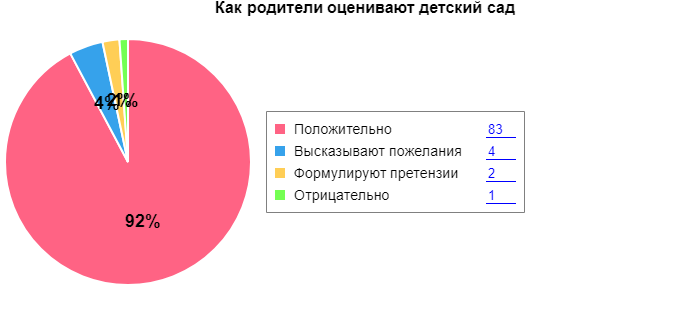 При этом остается проблема повышения степени включенности родителей в организацию образовательного процесса, которую необходимо решать в следующем учебном году.Исходя из анализа работы с родителями, перспективу взаимодействия видим в следующем:Продолжение работы педагогов в консультационном режиме по вопросам воспитания и образования дошкольников.Презентация деятельности детского сада, публикация новостей и информации на сайте ДОУ.Достижения ДОУ:        Участие  воспитанников МДОУ в конкурсах и мероприятиях:III.Финансовые нормативы и затратыОценка материально-технической базыВ Детском саду сформирована материально-техническая база для реализации образовательных программ, жизнеобеспечения и развития детей. В Детском саду оборудованы помещения:− групповые помещения – 6;− кабинет заведующего – 1;− методический кабинет – 1;− музыкальный зал – 1;− физкультурный зал – совмещён с музыкальным залом;− пищеблок – 1;− прачечная – 1;− медицинский кабинет – 1;− процедурный кабинет – 1;− бассейн – 1.При создании предметно-развивающей среды воспитатели учитывают возрастные, индивидуальные особенности детей своей группы. Оборудованы групповые комнаты, включающие игровую, познавательную, обеденную зоны.В 2018 году детский сад провел текущий ремонт 6 групп, 2 спальных помещений, коридоров 1 и 2 этажей, медкабинета, капитальный ремонт отопительной системы по всему периметру помещения детского сада. Заменили пол в 2 группах. Заменили песочницы на участках. Провели переоформление холла «Родной край», добавлены модули «Жилища народов Сибири».Материально-техническое состояние детского сада и территории соответствует действующим санитарно-эпидемиологическим требованиям к устройству, содержанию и организации режима работы в дошкольных организациях, правилам пожарной безопасности, требованиям охраны труда.Анализ показателей указывает на то, что Детский сад имеет достаточную инфраструктуру, которая соответствует требованиям СанПиН 2.4.1.3049-13 «Санитарно-эпидемиологические требования к устройству, содержанию и организации режима работы дошкольных образовательных организаций» и позволяет реализовывать образовательные программы в полном объеме в соответствии с ФГОС ДО.Детский сад укомплектован достаточным количеством педагогических и иных работников, которые имеют соответствующую квалификацию и регулярно проходят повышение квалификации, что обеспечивает результативность образовательной деятельности.IV. Вывод перспективы развития   Деятельность коллектива ДОУ в течение 2018 года была разнообразной и многоплановой. Достигнутые результаты работы, в целом, соответствуют поставленным цели и задачам.                      Исходя из анализа образовательной деятельности ДОУ, результаты работы за отчётный период, учитывая достижения и неосвещённые вопросы в связи с обширностью темы, а так же  в целях повышения результатов воспитательно-образовательного процесса целесообразно в 2019 учебном году учесть вышеизложенные рекомендации и продолжить работу по достижению поставленной МБДОУ цели:Гармоничное развитие личности через формирование у детей социокультурных ценностей. Общий анализ результатов освоения программы детьми, карт педагогического мастерства, делает актуальным выбор следующих годовых задач на 2019 год:Создание условий для ознакомления и познания красоты окружающего мира через интегративное взаимодействие изобразительного искусства, художественного слова, театра, музыки.Совершенствование  работы по сохранению и укреплению здоровья дошкольников через взаимодействие ДОУ с семьей.               и.о.  заведующей МБДОУ д/с №11                                                       Иванова Е.С.Наименование органов государственно-общественного управления образовательным учреждениемЧисло активных участниковОсновные функции органа управленияРодительский комитет18Обеспечение постоянной и систематической связи детского сада с родителями, содействие педагогической пропаганде для успешного решения задачи всестороннего развития личности.Профсоюзный комитет ДОУ5Обеспечение членов профсоюза правовой и социальной защитой, содействие развитию социального партнёрстваДинамика уровня квалификации педагоговДинамика уровня квалификации педагоговДинамика уровня квалификации педагоговДинамика уровня квалификации педагогов201620172018первая квалификационная категория10%40%53%высшая квалификационная категория7,7%7,7%7,7%Форма, темаФорма, темаПедагогические работники1Организация работы в ДОО: Подготовка детей к школе», 108 ч.воспитатель - 2педагог-психолог -  12Познавательно-речевое развитие: Методические аспекты работы с детьми дошкольного возраста, 108ч.воспитатель - 13«Математика: формирование элементарных навыков у детей дошкольного возраста», 108 ч.воспитатель - 14Детская игра: Методы и приёмы организации игры и создания игрового пространства в ДОУ, 72 ч.Воспитатель - 15Музыка. Составление программ развития детей дошкольного возраста в соответствии с ФГОС,72ч.Музыкальный руководитель -16Декоративно-прикладное искусство: Методика обучения детей дошкольного возраста, 72 ч.Воспитатель-2Высокий уровень (кол-во и %)Высокий уровень (кол-во и %)Средний уровень (кол-во и %)Средний уровень (кол-во и %)Низкий уровень (кол-во и %)Низкий уровень (кол-во и %)1456%728%416 %Наименование конкурса, уровеньНаименование конкурса, уровеньРезультат участия1Окружной фестиваль патриотической инсценированной песни «Февральский ветер»Диплом лауреатаВокальная группа 2Окружной этап Х городского фестиваля детского творчества «Звёздочки Иркутска»Благодарность, музыкальный руководитель3Соревнования по волейболу в рамках спартакиады молодых педагогов образовательных организаций г.ИркутскаДиплом II степени воспитатель-1инструктор по физической культуре -14Соревнования по настольному теннису в рамках спартакиады молодых педагогов образовательных организаций г.ИркутскаДиплом воспитатель-1инструктор по физической культуре -15IХ Всероссийский конкурс для детей и молодёжиДиплом победителя (2 место)воспитатель - 16Мероприятия по обмену опытом в рамках муниципального проекта «Образовательная весна в Иркутске. Новые горизонты 2019»Сертификат участникаПедагоги ДОУ7Международная олимпиада для дошкольников «Профессии»Грамота за организацию мероприятиявоспитатель - 18Международная олимпиада для дошкольников «Предметный мир»Грамота за организацию мероприятиявоспитатель - 19Международная олимпиада для дошкольников «Смышлёнок»Грамота за организацию мероприятия               воспитатель - 110Иркутский городской практический семинар «Обучение вокалу дошкольников»Сертификат участникаМузыкальный руководитель -111Международный педагогический конкурс «Педагогика ХХI века: опыт, достижения, методика»Диплом победителя, 1 местовоспитатель-112Международный конкурс «Лига эрудитов»Благодарность за активную помощь при проведении Воспитатель- 1Наименование конкурсаУровень (федеральный, региональный, муниципальный окружной)Кол-во             участниковРезультат участия (победитель, лауреат)Концертная программа для  работников в/ч 86753В рамках социального партнёрства                                      (на территории в/ч)24Благодарность                       творческая группа                «Брусничка»Окружной этап Х городского фестиваля детского творчества «Звёздочки Иркутска»Окружной1Диплом лауреатаКонкурс для детей    и молодёжи «Надежды России»Всероссийский1Диплом победителя,                1 местоКонкурс «Лига эрудитов»Международный5Диплом 1 степени